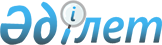 О внесении изменения в приказ Руководителя Бюро национальной статистики Агентства по стратегическому планированию и реформам Республики Казахстан от 19 августа 2022 года № 102 "Об утверждении положений о территориальных подразделениях Бюро национальной статистики Агентства по стратегическому планированию и реформам Республики Казахстан"Приказ Руководителя Бюро национальной статистики Агентства по стратегическому планированию и реформам Республики Казахстан от 7 ноября 2022 года № 147
      ПРИКАЗЫВАЮ:
      1. Внести в приказ Руководителя Бюро национальной статистики Агентства по стратегическому планированию и реформам Республики Казахстан от 19 августа 2022 года № 102 "Об утверждении положений о территориальных подразделениях Бюро национальной статистики Агентства по стратегическому планированию и реформам Республики Казахстан" следующее изменение:
      в приложении 8 к указанному приказу:
      пункт 8 изложить в следующей редакции:
      "8. Местонахождение Департамента: Республика Казахстан, 040000, область Жетісу, город Талдыкорган, микрорайон Қаратал 22 "Б".
      2. Руководителю Департамента Бюро национальной статистики Агентства по стратегическому планированию и реформам Республики Казахстан по области Жетісу обеспечить:
      1) принятие мер, предусмотренных Законом Республики Казахстан "О государственной регистрации юридических лиц и учетной регистрации филиалов и представительств";
      2) принятие иных мер, вытекающих из настоящего приказа.
      3. Юридическому департаменту Бюро национальной статистики Агентства по стратегическому планированию и реформам Республики Казахстан в установленном законодательством порядке обеспечить:
      1) направление настоящего приказа в Республиканское государственное предприятие на праве хозяйственного ведения "Институт законодательства и правовой информации Республики Казахстан" для официального опубликования и включения в Эталонный контрольный банк нормативных правовых актов Республики Казахстан;
      2) размещение настоящего приказа на Интернет-ресурсе Бюро национальной статистики Агентства по стратегическому планированию и реформам Республики Казахстан.
      3) направление настоящего приказа в территориальные подразделения для сведения.
      4. Контроль за исполнением настоящего приказа оставляю за собой.
      5. Настоящий приказ вступает в силу со дня его подписания.
					© 2012. РГП на ПХВ «Институт законодательства и правовой информации Республики Казахстан» Министерства юстиции Республики Казахстан
				
      Руководитель Бюронациональной статистикиАгентства по стратегическомупланированию и реформамРеспублики Казахстан 

Ж. Шаймарданов
